What achievement are you most proud of and why?Other achievements I am proud of……..Parent Signature: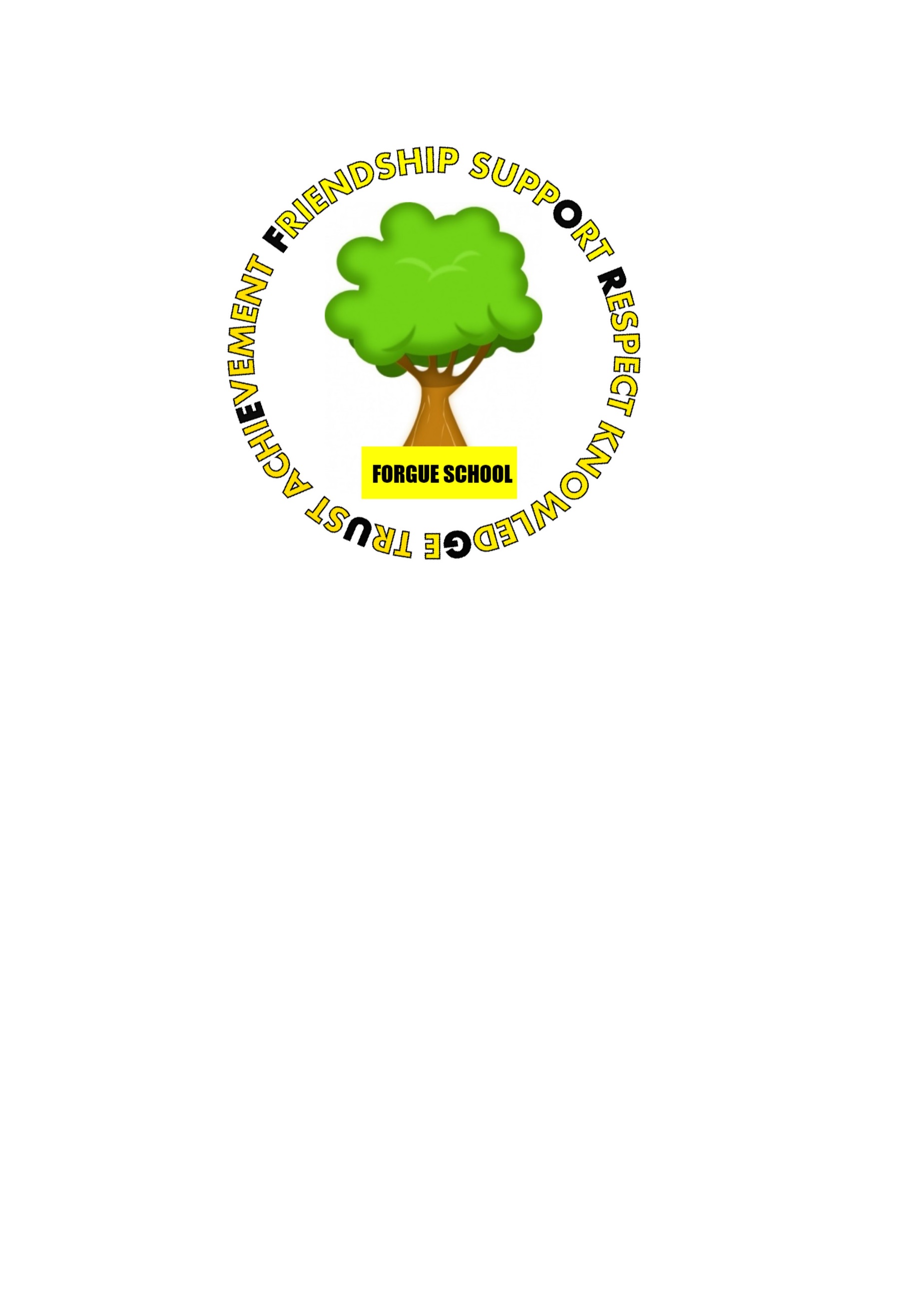 Forgue Primary SchoolTracking and Accrediting Pupil Progress in Wider AchievementGoing for BronzeName:                          Primary 3Pupils, parents and staff have worked together to create our Curriculum for Excellence Accreditation Scheme. This booklet is a home/school booklet and will support your child to track personal achievement relating to the four capacities, Successful Learners, Confident Individuals, Responsible Citizens and Effective Contributors. iPads can be used to record progress. Please support your child by helping him/her to complete at least two activities for each of the four capacities on the next page. When completed your child should ‘tick’ the activities and ask you to sign the booklet before returning it to school.Pupils will achieve certificates at the end of each term on completion of the activities. There is also space for your child to record additional achievements he/she might wish to add.AccreditationTerms 2 – BronzeTerm 3 – SilverTerm 4 – GoldResponsible Citizens - Proactive Citizens of our WorldResponsible Citizens - Proactive Citizens of our WorldFind out about Diwali and how it is celebrated.Put all your litter in the bin at school and at home.Learn about Universal Children’s Day on 20th November.Effective Contributors - Kindness and CaringEffective Contributors - Kindness and CaringTake on a role in the Christmas Show. Learn all song words.Take part in Children in Need.Make a handmade gift to give to someone special.Successful Learners - Leadership and LearningSuccessful Learners - Leadership and LearningLook after your iPad and make sure it is charged ready for school each day.Learn to tie your shoelaces.With support, set yourself a target and talk about how you are going to achieve it.Confident Individuals - Staying Healthy, Staying SafeConfident Individuals - Staying Healthy, Staying SafeHelp to make a healthy meal or snack at home.Take part in physical exercise at home at least 3 times per week. This could be going to a club or going for a walk.Clean your teeth twice a day at home and once a day at school.